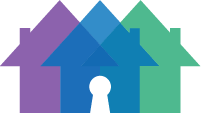 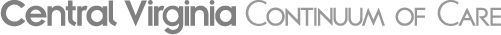 Board Meeting November 1, 2023Attendees: Tab Robertson, Tracey Ballagh, Evelyn Jordan, Sarah Quarantotto, Arnold Corneal, Bryon Meade, Paul Robertson, Jeremy White, Shawne Farmer, Madelyn Pemberton (in place of Mary Mayrose), Michael Johnson, and Brittany McFaddenGuest: Melva Walker and Sarah FuentesWelcome and Introductions: Tab RobertsonTab welcomed the group at 1:05pm and asked everyone to introduce themselves. Approval of September Board Minutes: Tab RobertsonEveryone reviewed the Board minutes. Jeremy made a motion to approve the minutes. Shawne seconded the motion. All in favor. No opposed. Monitoring and Evaluation (M&E) VHSP Tool Review: Melva Walker, Chair of the M&E CommitteeMelva Walker presented on the tools to be used by the Monitoring and Evaluation Committee for CoC state funded projects. The new Housing First Assessment was reviewed as this was a new requirement from the HUD CoC Competition this year. Jeremy made a motion to approve the tool. Tracey seconded the motion. All were in favor. No opposed. Melva exited the meeting.Built for Zero:100 Day Challenge: Tab RobertsonTab shared about the 100 Day Challenge. As of today, the community is 86 days into the challenge. For the challenge, we are focused on all veteran households experiencing homelessness and chronically homeless households. The goal of the challenge is to bring extra focus and attention on these populations to reach functional zero. Property Partner Incentive Program & Homeless System Specialist: Sarah QuarantottoThrough Community Solutions, our community was awarded funds for a Property Partner Incentive Program and a Homeless System Specialist position. The Property Partner Incentive Program has the capacity to assist 9 chronically homeless or homeless veteran households with security deposits and risk mitigation funds to incentivize landlords renting to these households. The program is meant to be a pilot to see if this would decrease the length of time to housing for this populations.The Homeless System Specialist started on October 30th. This position is funded for 2 years to help increase capacity for the CoC. This role will specifically help with case conferencing support, the new strategic planning process, and streamlining the special housing voucher programs.  CoC Success Story: Sarah FuentesSarah shared about Adam’s story to housing. He called CHIA in March 2023. After an assessment at CHIA, Adam was referred to street outreach after identifying that he was sleeping in an unsheltered situation. At the end of March, he was opened to Street Outreach for services and placed on the waitlist for the Shelter at RESET. Through case management, he was referred to the Mainstream Voucher Program. In May, a spot opened up at RESET. During his time there, the shelter case manager worked with him to compile his history of homelessness to prove chronicity. In early October, he was referred to Central Virginia Supportive Housing with his voucher in hand. Now with a subsidy and supportive services, Adam located housing through Rush Homes at the end of October.Warming Shelter: Shawne FarmerShawne reported that the Salvation Army held a training for all volunteers who are interested in participating in the warming shelter efforts. Twenty people showed up to the training last Monday and are now waiting to be activated. The City is still working on an MOU with the Salvation Army that will outline the terms and conditions of the warming shelter.State of Homelessness: Sarah FuentesSarah shared about the current state of homelessness. There are 154 people currently experiencing homelessness. This is a 31% increase in homelessness from last year at the same time. Board members suggestion looking at the length of time people experience homelessness for the full population and the percentage of population that is not a priority subpopulation. Committee Reports:CoC/HMIS Lead: Sarah Fuentes & Sarah QuarantottoHousing Virginia’s Most Vulnerable Conference: 9/20/-9/22. Sarah and Mary presented on collaboration between Housing Authorities and the CoC.BFZ Learning Session: 9/20/-9/22. A group from the CoC including frontline staff from Horizon, APS, and Miriam’s House participated in the BFZ conference to learn from other communities and receive support in achieving functional zero. HUD CoC Collaborative Application: submitted on 9/27. Virginia Governor’s Housing Conference: 11/15-11/17.HUD All-Grantee Meeting, Bella Vista Hotel, Lynchburg: 12/13Upcoming Data Reports:Point-in-Time Count: 1/24 Housing Inventory Count: 1/24System Performance Measures: 10/1/2022-9/30/2023Longitudinal System Analysis: 10/1/2022-9/30/2023Community Case Review: Sarah FuentesVeteran Huddle is considering decreasing the frequency of meetings to every other Wednesday to ensure robust conversations. Veteran Huddle meets at the Salvation Army at noon. Chronic Case Conferencing has increased meetings from once a month to twice a month – the first and third Wednesday of every month at 10am at Human Services. Youth and Family Case Conferencing continues to meet twice monthly on the second and last Wednesday of every month at 9am at United Way.Community Commitment Committee: Stephanie AndrewsNo reportData & Performance: Sarah FuentesThe next Data & Performance Committee meeting is Thursday, November 16th at 10am at Miriam’s House. The meeting will focus on the new data standards and the upcoming reports. Homeless and Housing Services: Sarah QuarantottoNo reportNominating: Jeremy WhiteNo reportNew BusinessClosing AnnouncementsMeeting adjourned at 2pm.  Next meeting: December 6, 2023 at 1:00pm in-person 